
                                 Province of the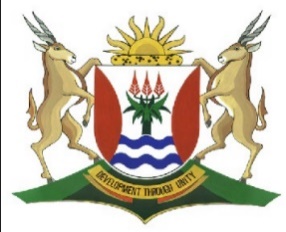 EASTERN CAPEEDUCATIONDIRECTORATE SENIOR CURRICULUM MANAGEMENT (SEN-FET)HOME SCHOOLING SELF-STUDY NOTES AND ACTIVITIESFORMULA SHEET ACCOUNTING FINANCIAL INDICATORSSUBJECTACCOUNTINGACCOUNTINGGRADE11DATETOPICAnalysis and Interpretation of Financial statements: Revision of Grade 10Analysis and Interpretation of Financial statements: Revision of Grade 10Analysis and Interpretation of Financial statements: Revision of Grade 10Analysis and Interpretation of Financial statements: Revision of Grade 10Analysis and Interpretation of Financial statements: Revision of Grade 10Term 2Week5TIME ALLOCATIONTIME ALLOCATION1 Week INSTRUCTIONSSee requirements per activitySee requirements per activityRESOURCESUSE YOUR TEXTBOOK(S) & PREVIOUS ACTIVITIESUSE YOUR TEXTBOOK(S) & PREVIOUS ACTIVITIESUSE YOUR TEXTBOOK(S) & PREVIOUS ACTIVITIESUSE YOUR TEXTBOOK(S) & PREVIOUS ACTIVITIESUSE YOUR TEXTBOOK(S) & PREVIOUS ACTIVITIESUSE YOUR TEXTBOOK(S) & PREVIOUS ACTIVITIESUSE YOUR TEXTBOOK(S) & PREVIOUS ACTIVITIESUSE YOUR TEXTBOOK(S) & PREVIOUS ACTIVITIESUSE YOUR TEXTBOOK(S) & PREVIOUS ACTIVITIESVERY IMPORTANTVERY IMPORTANTKnow how to calculate financial indicators (Formula’s)Know how to calculate financial indicators (Formula’s)Know how to interpret financial indicators Know how to interpret financial indicators CATEGORIES OF FINANCIAL INDICATORSCATEGORIES OF FINANCIAL INDICATORS1.PROFITABILITY  How efficient is the business in its normal operating activities (how profitable is it and how well does it manage its expenses)Financial indicators: % Gross profit on sales % Net profit on sales% Operating expenses on sales % Operating profit on sales % Gross profit on cost of sales (Mark-up) Answers must be in %  (percentage)All figures come from income statement2.LIQUIDITYThe ability of a business to pay off its short-term or immediate debt without any problems. It indicates if the business has handled its working capital effectively.Financial indicators: Current ratio - Ratio x : 1         It looks at the ability of the business to repay its short- term debts.Acid test ratio - Ratio x : 1      It looks at the ability of the business to repay its short-term debts without being forced to sell stock.Net current assets (net working capital) – RandStock turnover rate – Times per yearIt looks at how often does the business replenish / order its stock.Average debtors collection period – DaysIt looks at how soon does the business receive money from its debtors.Average creditors payment period – DaysIt looks at how soon does the business pay its creditors.Stock holding period – DaysIt looks at how often is stock replenished.3.SOLVENCYThe ability of a business to pay off all its debt  Financial indicator: Total assets: Total liabilities     The business is either solvent or not, depending on whether the assets are more than the liabilities.If the assets are more than liabilities then the business is solvent and vice versa.4.RETURNSHow profitable is the owner’s investment in the business Financial indicators:   Return on average partners’ equity - % The percentage can be compared to bank interest rates for alternative investments.FORMULAS USED TO CALCULATE FINANCIAL INDICATORSFORMULAS USED TO CALCULATE FINANCIAL INDICATORSACTIVITY 1  ACTIVITY 1  ACTIVITY 1  ACTIVITY 1  ACTIVITY 1  The following summary was extracted from the Financial Statements of Freeway Supermarket.The following summary was extracted from the Financial Statements of Freeway Supermarket.The following summary was extracted from the Financial Statements of Freeway Supermarket.The following summary was extracted from the Financial Statements of Freeway Supermarket.The following summary was extracted from the Financial Statements of Freeway Supermarket.REQUIRED:REQUIRED:REQUIRED:REQUIRED:1.Calculate the following financial indicators:Calculate the following financial indicators:Calculate the following financial indicators:1.1.1.1.Gross profit on sales1.21.2Gross profit on cost of sales1.31.3Net profit on sales1.41.4Operating expenses on turnover1.51.5Return on owners’ equity (use average equity)1.61.6Current ratio1.71.7Acid test ratio2.Comment on the mark-up percentage achieved. Bear in mind that the business aims at a mark-up of 60% on cost.Comment on the mark-up percentage achieved. Bear in mind that the business aims at a mark-up of 60% on cost.Comment on the mark-up percentage achieved. Bear in mind that the business aims at a mark-up of 60% on cost.3.Comment on the percentage earned by the owner.Comment on the percentage earned by the owner.Comment on the percentage earned by the owner.4.Comment on the current and acid-test ratios.Comment on the current and acid-test ratios.Comment on the current and acid-test ratios.5.What is the amount of the owner’s drawings for the year? Bear in mind that he contributed a car valued at R56 800 as additional capital.What is the amount of the owner’s drawings for the year? Bear in mind that he contributed a car valued at R56 800 as additional capital.What is the amount of the owner’s drawings for the year? Bear in mind that he contributed a car valued at R56 800 as additional capital.INFORMATION:INFORMATION:INFORMATION:INFORMATION:A.INCOME STATEMENT FOR THE YEAR ENDED 28 FEBRUARY 2019INCOME STATEMENT FOR THE YEAR ENDED 28 FEBRUARY 2019INCOME STATEMENT FOR THE YEAR ENDED 28 FEBRUARY 2019B.BALANCE SHEET AS AT 28 FEBRUARY 2019BALANCE SHEET AS AT 28 FEBRUARY 2019BALANCE SHEET AS AT 28 FEBRUARY 2019ACTIVITY 2                                                                     ACTIVITY 2                                                                     ACTIVITY 2                                                                     ACTIVITY 2                                                                     ACTIVITY 2                                                                     The information provided in this question was extracted from the books of Downtown Stores on 29 February 2020.	The information provided in this question was extracted from the books of Downtown Stores on 29 February 2020.	The information provided in this question was extracted from the books of Downtown Stores on 29 February 2020.	The information provided in this question was extracted from the books of Downtown Stores on 29 February 2020.	The information provided in this question was extracted from the books of Downtown Stores on 29 February 2020.	REQUIRED:REQUIRED:REQUIRED:REQUIRED:2.12.1Calculate the percentage mark-up obtained by the business.Calculate the percentage mark-up obtained by the business.2.22.2Provide TWO reasons for the difference in the mark-up percentages.(See Information C).Provide TWO reasons for the difference in the mark-up percentages.(See Information C).2.32.3Calculate the percentage gross profit on sales.Calculate the percentage gross profit on sales.2.42.4Calculate the percentage net profit on sales.Calculate the percentage net profit on sales.2.52.5List ONE reason for the decrease in percentage in your calculations in       Questions 2.3 and 2.4List ONE reason for the decrease in percentage in your calculations in       Questions 2.3 and 2.42.62.6Calculate the return on average owner’s equity.Calculate the return on average owner’s equity.2.72.7Should the owner be satisfied with his percentage return?  Explain quoting financial indicators to support your answer.Should the owner be satisfied with his percentage return?  Explain quoting financial indicators to support your answer.2.82.8Calculate the current ratio for 2020.Calculate the current ratio for 2020.2.92.9Calculate the acid test ratio for 2020.Calculate the acid test ratio for 2020.2.102.10Explain why trading stock is excluded in the calculation for the acid test ratio.Explain why trading stock is excluded in the calculation for the acid test ratio.INFORMATION:INFORMATION:INFORMATION:INFORMATION:A.A.EXTRACT FROM THE INCOME STATEMENTEXTRACT FROM THE INCOME STATEMENTB.B.EXTRACT FROM THE BALANCE SHEETEXTRACT FROM THE BALANCE SHEETC.C.FINANCIAL INDICATORSFINANCIAL INDICATORSACTIVITY 3                                                                    ACTIVITY 3                                                                    ACTIVITY 3                                                                    The following information was extracted from the Accounting records of Barcelona Stores for the year ending 29 February 2020.The following information was extracted from the Accounting records of Barcelona Stores for the year ending 29 February 2020.The following information was extracted from the Accounting records of Barcelona Stores for the year ending 29 February 2020.REQUIRED:REQUIRED:3.1Calculate the following financial indicators for the year ended 29 February 2020:Gross profit percentage on Cost of Sales				Return on Owner’s Equity					Solvency ratio								Current ratio								Acid-test ratio3.2Is the degree of solvency of the business satisfactory? Explain quoting figures.3.3Explain if the increase in the gross profit percentage was a good strategy. Quote figures3.4Return on Owner’s EquityComment on the return on Owner’s Equity.				The owner is offered a maximum return on Investment of 8% by his financial Institution. Advise him about the offer.3.5Should the owner be satisfied with the profitability of the business? Explain by quoting TWO relevant financial indicators.	3.6Comment on the liquidity of the business by quoting TWO relevant financial  indicators.INFORMATION:INFORMATION:A.EXTRACT FROM THE INCOME STATEMENT B.EXTRACT FROM THE BALANCE SHEETC.FINANCIAL INDICATORSACTIVITY 4                                                                    ACTIVITY 4                                                                    ACTIVITY 4                                                                    You are provided with information relating to Access Furnishers for the year ended 30 June 2019. The business uses a fixed mark-up of 50% on cost.  You are provided with information relating to Access Furnishers for the year ended 30 June 2019. The business uses a fixed mark-up of 50% on cost.  You are provided with information relating to Access Furnishers for the year ended 30 June 2019. The business uses a fixed mark-up of 50% on cost.  REQUIRED:REQUIRED:4.1Calculate the balance of the Capital account on 30 June 2019. The owner    contributed an additional R300 000 towards his capital during the year.  4.2Calculate the following financial indicators:Mark-up % achieved % Net profit on turnover Current ratioAcid test ratio% Return on average owners’ equity earned   4.3Should the owner be satisfied with the mark-up % achieved?  Explain quoting figures. 4.4In 2018 the owner earned 30% on his investment in this business.Provide one reason why the owner should be satisfied with the return he received on his investment in 2019. Provide one reason why the owner would not be satisfied with the return on his investment in 2019. INFORMATION:INFORMATION:CLASS TEST                                                                           (40 marks; 35 minutes)CLASS TEST                                                                           (40 marks; 35 minutes)CLASS TEST                                                                           (40 marks; 35 minutes)CLASS TEST                                                                           (40 marks; 35 minutes)CLASS TEST                                                                           (40 marks; 35 minutes)ACONCEPTSCONCEPTSCONCEPTS1.1Choose the correct word from the list for each statement given.Choose the correct word from the list for each statement given.Choose the correct word from the list for each statement given.liquidity; solvency; profitability; return on investmentliquidity; solvency; profitability; return on investmentliquidity; solvency; profitability; return on investment1.1.11.1.1How efficient a business is.1.1.21.1.2Whether the owner’s equity would be better rewarded elsewhere.1.1.31.1.3How stable a business is to survive in the long-run1.1.41.1.4Whether a business is able to pay off its short-term debts.(4)BINTERPRETATION OF FINANCIAL STATEMENTSINTERPRETATION OF FINANCIAL STATEMENTSINTERPRETATION OF FINANCIAL STATEMENTS1.2SWIFT TRADERSThe following information relates to on 28 February 2020.SWIFT TRADERSThe following information relates to on 28 February 2020.SWIFT TRADERSThe following information relates to on 28 February 2020.REQUIRED:REQUIRED:REQUIRED:Note: A formula sheet is supplied.          All calculations to be rounded off to ONE decimal place.Note: A formula sheet is supplied.          All calculations to be rounded off to ONE decimal place.Note: A formula sheet is supplied.          All calculations to be rounded off to ONE decimal place.Calculate the following ratios for 2020 and comment as indicated:Calculate the following ratios for 2020 and comment as indicated:Calculate the following ratios for 2020 and comment as indicated:1.2.1Current ratioCurrent ratio(6)1.2.2Acid test ratioAcid test ratio(3)1.2.3Compare these results with those of 2019 and comment on the liquidity of the business.Compare these results with those of 2019 and comment on the liquidity of the business.(4)1.2.4Calculate the percentage return on average owner’s equity.Calculate the percentage return on average owner’s equity.(6)1.2.5Should the owner be satisfied with this return? Motivate your answer.Should the owner be satisfied with this return? Motivate your answer.(3)INFORMATION:INFORMATION:INFORMATION:INFORMATION:1.3LS COMPUTERSThe financial year ends at the end of February each year.LS COMPUTERSThe financial year ends at the end of February each year.LS COMPUTERSThe financial year ends at the end of February each year.REQUIRED:REQUIRED:REQUIRED:1.3.1Calculate the percentage mark-up for 2020 Calculate the percentage mark-up for 2020 (3)1.3.2Give TWO reasons for the deviation from the target mark-up of 40%.Give TWO reasons for the deviation from the target mark-up of 40%.(4)1.3.3The percentage mark-up for 2019 was 50%. What influence did the change in mark-up have on the business? Quote figures to support your answer. The percentage mark-up for 2019 was 50%. What influence did the change in mark-up have on the business? Quote figures to support your answer. (2)1.3.4LS Computers spent less on national advertising and focused on local advertising. Was this decision to their advantage? Quote figures to support your answer.LS Computers spent less on national advertising and focused on local advertising. Was this decision to their advantage? Quote figures to support your answer.(3)1.3.5What percentage of sales is spent on salaries and wages?What percentage of sales is spent on salaries and wages?(2)INFORMATION:INFORMATION:INFORMATION:Gross profit   X  100       Sales             1Gross profit   X  100   Cost of sales     1Gross profit   X  100   Cost of sales     1Net profit    X  100                                                                        Sales              1Operating expenses  X  100                                Sales              1Operating expenses  X  100                                Sales              1Operating profit  X  100         Sales               1Operating profit  X  100         Sales               1Current assets: Current liabilitiesCurrent assets: Current liabilities(Current assets – Inventories): Current liabilities(Current assets – Inventories): Current liabilities(Trade and other receivables + cash and cash equivalents): Current liabilities(Trade and other receivables + cash and cash equivalents): Current liabilities(Trade and other receivables + cash and cash equivalents): Current liabilities(Trade and other receivables + cash and cash equivalents): Current liabilities Net profit__   X        100                   Owner's equity          1 Net profit__   X        100                   Owner's equity          1Total assets : Total liabilitiesTotal assets : Total liabilities